高福利简介高福利，男，58岁，主任医师，毕业于黑龙江省中医学院，曾先后在黑龙江省大庆市两家三甲级医院从事康复科工作20年，在国家级医学杂志上公开发表医学论文10篇，省级论文5篇，获科技进步奖一项。从医39年，擅长治疗颈椎病、肩周炎、腰椎间盘突出症，各种关节扭挫伤、中风后遗症、带状疱疹、骨质增生、狭窄性腱鞘炎、面瘫、顽固性头痛、风湿性关节炎、膝关节增生、损伤、跟骨骨刺等疾病。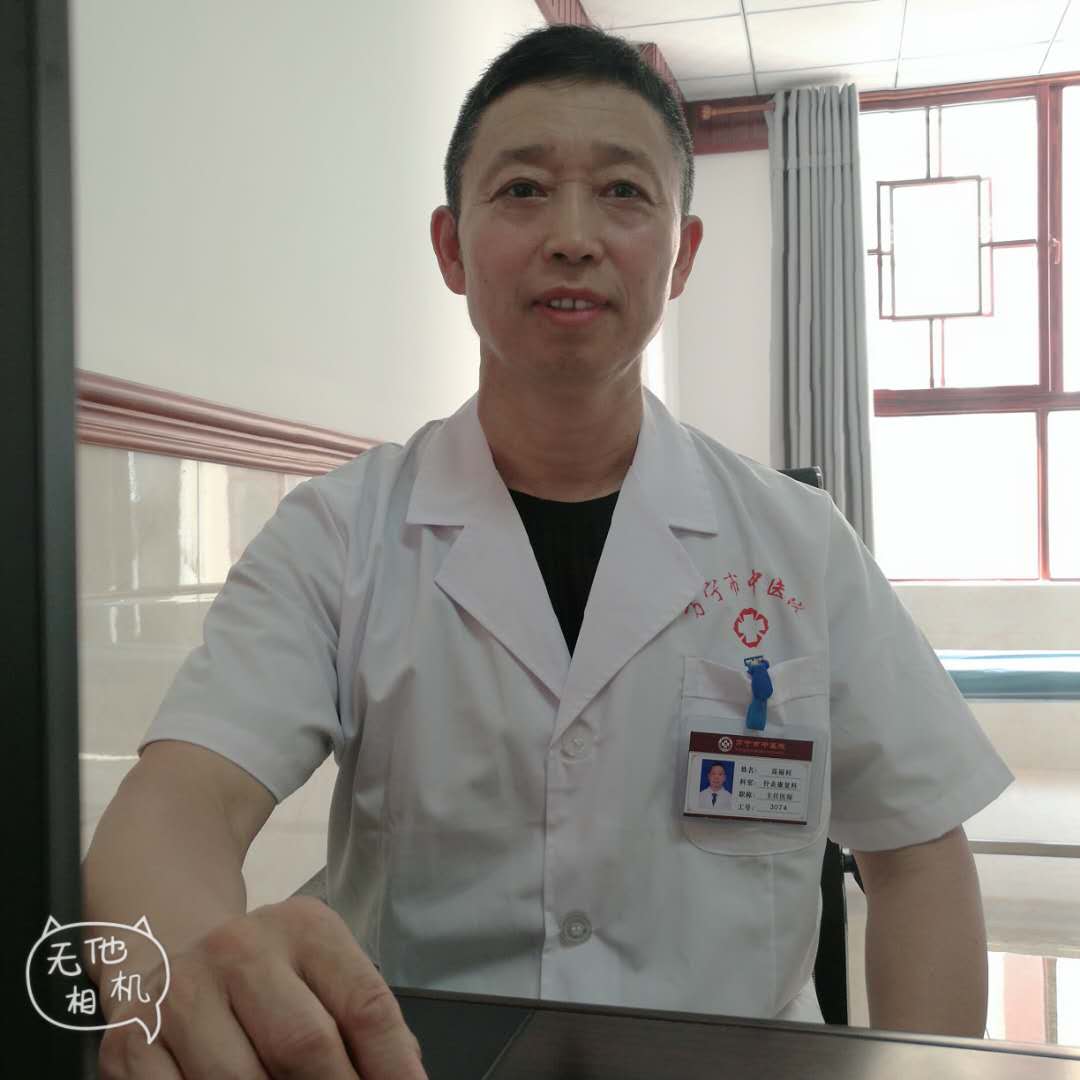 